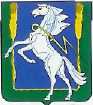 СОВЕТ ДЕПУТАТОВАРХАНГЕЛЬСКОГО СЕЛЬСКОГО ПОСЕЛЕНИЯСОСНОВСКОГО МУНИЦИПАЛЬНОГО РАЙОНАЧЕЛЯБИНСКой ОБЛАСТитретьего созываРЕШЕНИЕот 30 октября 2017 года № 73с. АрхангельскоеОб утверждении Правил благоустройстватерритории муниципального образованияАрхангельское сельское поселениеСосновского муниципального районаВ соответствии с Федеральным законом от 06.10.2003г. № 131-ФЗ «Об общих принципах организации местного самоуправления в Российской Федерации», приказом Министерство строительства и жилищно-коммунального хозяйства Российской Федерации от 13.04.2017г. № 711/пр «Об утверждении методических рекомендаций для получения  правил благоустройства территорий поселений, городских округов, внутригородских районов», Уставом Архангельского сельского поселения, Совет депутатов Архангельского сельского поселенияРЕШАЕТ:Утвердить прилагаемые Правила благоустройства территории муниципального образования Архангельское сельское поселение Сосновского муниципального района.Считать прекратившими действия со дня вступления в силу настоящего решения все ранее принятые правовые акты Совета депутатов и Администрации, а также Главы Архангельского сельского поселения о благоустройстве территории сельского поселения.Обнародовать настоящее решение на информационных стендах на территории Архангельского сельского поселения и разместить на официальном сайте в сети «Интернет».Настоящее решение вступает в силу с момента его подписания.Контроль исполнения решения возложить на заместителя Главы администрации Архангельского сельского поселения (Пузырева С.В.).Председатель Совета депутатов                            Глава Архангельского Архангельского сельского поселения                       сельского поселения____________А.М.Зайчикова                                     ___________П.В.Тарасов                                                                                            Приложение к решению                                                                                        Совета депутатов                                                                                        Архангельского сельского                                                                                                                        поселения от 30.10.2017г № 73ПРАВИЛАблагоустройства территории Архангельского сельского поселения Сосновского муниципального районаСтатья 1. Общие положения1. Правила благоустройства территории Архангельского сельского поселения Сосновского муниципального района (далее - Правила) разработаны в соответствии с Федеральными законами от 6 октября 2003 года N 131-ФЗ "Об общих принципах организации местного самоуправления в Российской Федерации", от 30 марта 1999 года N 52-ФЗ "О санитарно-эпидемиологическом благополучии населения в Российской Федерации", Градостроительным кодексом Российской Федерации, Земельным кодексом Российской Федерации, Уставом Архангельского сельского поселения, другими нормативными правовыми актами органов государственной власти и местного самоуправления.2. Настоящие Правила:1) устанавливают единые и обязательные для исполнения всеми субъектами нормы и требования в сфере благоустройства, озеленения и содержания территории муниципального образования Архангельское сельское поселение (далее – поселение)  независимо от статуса субъекта, формы собственности и ведомственной принадлежности объектов на автодорогах, улицах, в парках, во дворах, на рынках, пляжах, незастроенных территориях, автотрассах, в местах содержания транспорта и инженерных сооружений и иных местах на территории поселения.2) регулируют отношения в области благоустройства, определяют комплекс мероприятий, необходимых для обеспечения чистоты и порядка на территории поселения.3. Правила разработаны с целью обеспечения должного эстетического состояния поселения, реализации конституционных прав граждан на благоприятную окружающую среду.4. Настоящие Правила обязательны для выполнения всеми физическими и юридическими лицами - собственниками и (или) пользователями земельных участков, зданий, строений и сооружений, транспортных средств на территории поселения.Статья 2. Основные понятия и терминыВ настоящих Правилах применяются следующие понятия и термины:1) благоустройство - комплекс работ и мероприятий по приведению территории в состояние, пригодное для использования по назначению, направленных на обеспечение и улучшение санитарного и эстетического состояния территории, создание благоприятных условий для жизни и здоровья населения, осуществляемых по инженерной подготовке территории, устройству дорог и тротуаров, развитию коммуникационных сетей и сооружений, расчистке, осушению и озеленению, улучшению микроклимата, охране от загрязнения воздушного бассейна, снижению уровня шума;2) восстановительная стоимость зеленых насаждений - материальная компенсация ущерба, выплачиваемая за нанесение вреда зеленым насаждениям, находящимся на муниципальной территории, взимаемая в случае их сноса, повреждения или уничтожения;3) закрепленная территория - участок местности, закрепленный в установленном настоящими Правилами порядке за юридическим или физическим лицом независимо от форм собственности, ведомственной принадлежности для содержания и уборки, состоящий из территории землепользования и прилегающей территории;4) зеленые насаждения - любая естественная или искусственно созданная древесно-кустарниковая и травянистая растительность, кроме растительности лесов;5) землепользователи - юридические и физические лица, в собственности, пожизненном наследуемом владении, постоянном (бессрочном) пользовании либо на праве аренды которых находятся земельные участки;6) инженерные коммуникации - трубопроводы и кабели (провода) различного назначения;7) исполнители - юридические лица и индивидуальные предприниматели, осуществляющие уборку территории поселения, сбор и вывоз отходов производства и потребления в установленные для этого места, другие работы и услуги по благоустройству и уборке территорий;8) крупногабаритный мусор (КГМ) - отходы (утратившие свои потребительские свойства бытовая техника, мебель и другие предметы, используемые в быту), размерами выходящие за габариты стандартного контейнера для сбора мусора;9) магистральные дороги - дороги по маршрутам движения общественного транспорта и дороги со значительной плотностью движения транспорта.10) муниципальная территория - земля, находящаяся в пределах административных границ  поселения в управлении и распоряжении органов местного самоуправления поселения, включая территории общего пользования и территории, государственная собственность на которые не разграничена, кроме территорий, относящихся к территориям землепользования;11) мусор - отходы, собираемые с территории при проведении ее уборки;12) мусоросборники - емкости (за исключением урн для мусора) или специально отведенные места, соответствующие установленным нормам и требованиям, предназначенные для сбора и временного хранения (вне зданий, строений и сооружений) бытовых или промышленных отходов;13) несанкционированная свалка мусора - самовольный (несанкционированный) сброс (размещение) или складирование отходов и мусора;14) объекты содержания и уборки - части территории поселения и здания, строения, сооружения, в том числе:а) проезжая часть и тротуары улиц, перекрестков;б) площади, мосты, путепроводы, лестницы, переходы;в) парки, скверы, сады, аллеи, газоны, деревья, кустарники;г) спортивные и детские площадки, площадки (места) аттракционов, стадионы, летние эстрадные площадки, пляжи, туалеты, лодочные и спасательные станции;д) фасады зданий и сооружений;е) строительные площадки;ж) малые архитектурные формы (беседки, цветочницы, скамейки, урны, иные объекты);з) объекты инженерной инфраструктуры (котельные, очистные сооружения, насосные станции, трансформаторные подстанции, трубопроводы, приемники и смотровые колодцы ливневой канализации, водоотводные (дренажные) канавы и желоба, столбы (опоры) уличного освещения, контейнеры для сбора ТБО, площадки для их установки и др.);и) произведения монументально-декоративного искусства, памятники, объекты, представляющие историческую и архитектурную ценность;к) водоисточники, родники и водные объекты;л) кладбища;м) рынки, магазины, торговые павильоны, киоски, палатки, лотки;н) посадочные площадки общественного транспорта;о) жилые индивидуальные и многоквартирные дома, административные и промышленные здания;15) ответственные лица - юридические лица и их должностные лица, индивидуальные предприниматели, граждане, за которыми в соответствии с настоящими Правилами закрепляется территория для содержания и уборки, в том числе:а) землепользователи;б) владельцы (арендаторы, пользователи) и собственники зданий, строений и сооружений либо их части, а также помещений, находящихся в зданиях, строениях и сооружениях;16) отходы - отходы производства и потребления, образующиеся в народном хозяйстве;17) площадка для мусоросборников - специально оборудованное место, предназначенное для размещения мусоросборников;18) придомовая территория - примыкающий к дому земельный участок с элементами озеленения и благоустройства, иными предназначенными для обслуживания, эксплуатации и благоустройства данного дома и расположенными на указанном земельном участке объектами благоустройства;19) прилегающая территория - нормативно ограниченный участок муниципальной территории, примыкающий к территории землепользования или зданию, строению, сооружению, ограждению, строительной площадке, объектам торговли, рекламы и иным объектам, находящимся в собственности (аренде, пользовании) юридических лиц, индивидуальных предпринимателей, граждан, закрепленный за этими лицами для его уборки;20) содержание зданий, сооружений - комплекс мероприятий, проводимых на объектах содержания с целью:а) предупреждения преждевременного износа, разрушения;б) устранения повреждений, поломок, иных нарушений;в) восстановления и улучшения внешнего вида в соответствии с выданными техническими условиями или предписаниями в установленном порядке;21) специализированная организация - юридическое лицо, индивидуальный предприниматель, выполняющие работы по благоустройству, озеленению и уборке территории на договорных условиях;22) твердые коммунальные отходы (ТКО) - отходы потребления, образующиеся в результате жизнедеятельности людей (за исключением КГМ);23) территории общего пользования - территории, которыми беспрепятственно пользуется неограниченный круг лиц (в том числе площади, улицы, набережные, скверы);24) территория землепользования - земельный участок, используемый землепользователем и имеющий площадь, границы, местоположение, отраженные в Едином государственном реестре недвижимости;25) уборка территории - комплекс мероприятий, включающий в себя:а) регулярную, своевременную очистку закрепленной территории;б) сбор и вывоз мусора, твердых, жидких и пищевых отходов производства и потребления;в) поддержание в чистоте зданий, строений, сооружений и малых архитектурных форм;26) хозяйствующие субъекты - предприятия, учреждения, иные организации всех форм собственности и ведомственной принадлежности, а также индивидуальные предприниматели.Статья 3. Порядок определения прилегающей территории и ее закрепления1. Вся территория жилой застройки поселения, территория, отведённая хозяйствующим субъектам для проведения уборки, закрепляется за ответственными лицами.2. Установление границ соответствующей прилегающей территории и ее закрепление, производятся на основании карт (схем) уборки и содержания территорий, составляемых Администрацией поселения. Порядок составления карт уборки и содержания территорий, порядок закрепления территорий, доведения информации о закрепленных прилегающих территориях до ответственных лиц, а также система контроля за содержанием и уборкой территории устанавливаются настоящими Правилами.3. Для хозяйствующих субъектов прилегающая территория устанавливается:1) для территории землепользования, а также отдельно стоящих зданий, строений и сооружений, находящихся вне зоны сплошной застройки:а) на ширину 50 метров свободного пространства по периметру;б) при расстоянии между двумя соседними территориями землепользования либо отдельно стоящими зданиями, строениями и сооружениями менее 100 метров - до середины участка, расположенного между ними;2) для зданий, строений и сооружений, расположенных в зоне сплошной застройки вдоль проезжей части улиц:а) на улицах с двухсторонней застройкой - по длине занимаемого участка вдоль здания, на ширину до проезжей части дороги;б) на улицах с односторонней застройкой - по длине занимаемого участка вдоль здания, на ширину до проезжей части дороги;3) для некапитальных объектов торговли, общественного питания и бытового обслуживания населения - на ширину 15 м по периметру объекта, но не далее чем до проезжей части дороги;4) для помещений, находящихся в зданиях, строениях и сооружениях, - пропорционально занимаемой площади с учетом норм, установленных подпунктами 1 - 3 пункта 3 настоящей статьи, либо согласно условиям договора (при наличии соответствующего договора между хозяйствующими субъектами);5) для отдельно стоящих стационарных технических средств наружной рекламы - на расстояние 5 метров по периметру от вертикальной проекции рекламных конструкций, но не далее чем до проезжей части дороги;6) для муниципальных кладбищ - на ширину 15 метров по периметру, но не далее чем до проезжей части дороги;7) для трубопроводов наземного исполнения - на всю длину трубопровода в пределах 1,5 метра в каждую сторону от его вертикальной проекции.4. Для строительных площадок прилегающая территория устанавливается на расстояние 5 метров по периметру ограждения, но не далее проезжей части дороги.5. Для индивидуальных жилых домов прилегающая территория устанавливается:1) при их размещении на улицах с магистральными дорогами - по длине занимаемого участка вдоль здания, на ширину 3 метра от палисада (при отсутствии палисада - 3 метра от границы участка), но не далее тротуара;2) при их размещении на иных улицах - по длине занимаемого участка вдоль здания, на ширину до проезжей части дороги, включая водоотводную канаву;6. Для многоквартирных домов прилегающая территория устанавливается:1) со стороны внешнего фасада здания, как правило, на расстояние до тротуара, но не более 5 метров от отмостки;2) по торцам здания, как правило, на расстояние 5 метров от отмостки;3) в сторону двора, как правило, прилегающая территория не устанавливается.Статья 4. Лица, ответственные за содержание и уборку территорииОтветственными за содержание и уборку территорий землепользования и уборку прилегающих территорий являются:1) на территориях многоквартирных домов - руководители управляющих, обслуживающих организаций или собственники помещений в соответствии с выбранным способом управления и заключенными договорами;2) на территориях промышленных, сельскохозяйственных и иных предприятий, учреждений и организаций - соответствующие руководители;3) на территориях, принадлежащих гражданам на правах частной собственности, - землепользователи;4) на участках инженерных коммуникаций (линейных объектов) - владельцы этих сооружений;5) на посадочных площадках общественного транспорта, совмещенных с объектами торговли, - индивидуальные предприниматели или руководители организаций - собственники объектов торговли;6) на проезжей части автодорог, на посадочных площадках транспорта, а также вдоль автодорог в пределах зон отчуждения, площадях, улицах и проездах дорожной сети, а также на проезжей части мостов, путепроводов - руководители специализированных организаций, осуществляющих работы по содержанию и уборке территории на договорной основе;7) на территориях кладбищ - руководители специализированных организаций, осуществляющих работы по содержанию и уборке территории на договорной основе;8) на объектах озеленения (парки, скверы), в том числе расположенных на них тротуарах, пешеходных зонах, лестничных сходах, - руководители специализированных организаций, осуществляющих работы по содержанию и уборке территории на договорной основе.Статья 5. Порядок организации благоустройства и содержания территорий1. Все виды комплексного благоустройства на территории поселения осуществляются при наличии проектной и разрешительной документации, согласованной со всеми заинтересованными хозяйствующими субъектами.2. Все организации независимо от организационно-правовой формы в заданиях на проектирование объектов благоустройства обязаны предусматривать:1) для новых микрорайонов и отдельных территорий - благоустройство, включающее максимальное сохранение имеющихся и посадку новых зеленых насаждений крупного размера, устройство проездов и проходов с учетом возможности использования средств механизированной уборки и ухода за ними, устройство дворового освещения, игровых и спортивных площадок с размещением на них малых архитектурных форм, выделение и оборудование участков для отдыха населения, площадок для размещения мусоросборников, гаражей для машин инвалидов, стоянок легкового транспорта, выгула домашних животных, а также для других хозяйственных нужд;2) при дальнейшем благоустройстве территории сложившейся застройки - ремонт, реконструкцию, вынос (при необходимости) инженерных коммуникаций, приведение в порядок зданий и сооружений, дворовых территорий, упорядочение дорожно-тротуарной сети с учетом сложившихся пешеходных потоков в микрорайоне, улучшение состояния зеленых насаждений, спортивных и игровых площадок, малых архитектурных форм и иных элементов.3. Разборка строений, подлежащих сносу, осуществляется в течение месяца. Места сноса строений должны быть огорожены забором.4. Все землепользователи обязаны обеспечивать и (или) проводить:1) своевременно, с периодичностью, обеспечивающей постоянную чистоту, убирать от мусора, а в зимнее время очищать от снега и льда под скребок тротуары, вывозить собранный снег и мусор, а также образовавшиеся от их деятельности отходы в установленные для этого места, обрабатывать тротуары противогололедными материалами;2) очистку и планировку кюветов и дренажных каналов;3) своевременно ухаживать за зелеными насаждениями (обрезать ветки деревьев, проводить сезонную стрижку кустарников, вырезать поросль, удалять сухостой), газонами (сеять газонную траву, облагораживать газоны, подстригать и поливать газоны), клумбами и цветниками (высаживать цветы, пропалывать от сорной травы, поливать);4) своевременно устанавливать, очищать, ремонтировать и окрашивать малые архитектурные формы;5) содержать в надлежащем состоянии фасады зданий;6) сохранность пунктов государственной геодезической сети.5. На всех площадях и улицах, в садах, парках, скверах, рынках, местах остановки общественного транспорта и в других местах общего пользования должны быть выставлены в достаточном количестве урны для мусора:1) в местах общего пользования урны устанавливаются через каждые 100 метров;2) в местах с интенсивным движением пешеходов урны устанавливаются через 50 метров;3) урны устанавливаются у каждого входа-выхода:а) объектов промышленных предприятий и иных организаций;б) объектов торговли, общественного питания, бытового обслуживания населения;в) объектов культуры и спорта, в местах проведения культурно-зрелищных мероприятий;г) у лечебно-профилактических и учебных учреждений;д) на каждой остановке общественного транспорта.6. Очистка урн производится систематически по мере их наполнения.7. Установка, содержание и очистка урн являются обязанностью:1) на территориях общего пользования – Администрацией поселения;2) около объектов недвижимости и некапитальных объектов - владельцев этих объектов.8. Содержание и уборка переходных мостиков, водосточных канав, дренажей, предназначенных для отвода поверхностных и грунтовых вод с улиц и дворов, осуществляются ответственными лицами в соответствии с закрепленными территориями.9. Организации, в ведении которых находятся подземные инженерные коммуникации, обязаны своевременно восстанавливать дефектные и отсутствующие оголовки и крышки колодцев, следить за тем, чтобы они находились на уровне дорожных покрытий, очищать колодцы от мусора.10. Содержание и благоустройство территории вокруг водоразборных колонок и колодцев, устройство подходов и водостоков производятся предприятиями, на балансе которых они находятся.11. Утечку воды из сети собственники (балансодержатели) обязаны ликвидировать в течение суток после обнаружения. Образовавшееся в результате аварии затопление или обледенение должно быть ликвидировано самим виновником аварии либо за его счет предприятием, за которым закреплена территория, подвергнувшаяся затоплению или обледенению, в течение суток.12. Пляжи должны быть оборудованы и содержаться в надлежащем состоянии:1) на территории пляжей должны быть установлены урны на расстоянии не реже 30 метров друг от друга;2) расстояние от общественных туалетов до мест купания должно быть не менее 50 метров и не более 200 метров;3) собранные отходы должны вывозиться до 08.00 часов утра;4) технический персонал пляжей ежедневно после закрытия должен производить основную уборку берега, раздевалок, туалетов, зеленой зоны, дезинфекцию туалетов. Днем следует осуществлять текущую уборку.13. Уборка и содержание территории рынков регламентируются в соответствии с действующими санитарно-эпидемиологическими правилами и нормами.14. Размещение уличных киосков, павильонов, торговых палаток, летних кафе, гаражей, средств наружной рекламы осуществляется в установленном порядке. Самовольно установленные объекты, а также самовольно складированные материалы подлежат сносу или переносу на основании решения административной комиссии при Администрации района с возмещением понесенных затрат за счет нарушителя.15. На территории поселения запрещается повреждения (в том числе выразившееся в несвоевременном восстановлении) и уничтожение объектов благоустройства.16. Уборка крылец, пандусов и тротуаров входных групп (узлов) помещений организаций производится до начала рабочего дня организации.Статья 6. Организация уборки территории1. Для обеспечения должного санитарного состояния территории поселения и более эффективного использования парка специализированных машин разрабатываются следующие документы:1) генеральная схема планово-регулярной и заявочной системы очистки территории поселения;2) перечень улиц, площадей, проездов и иных территорий, подлежащих механизированной и ручной уборке, с указанием очередности и периодичности их уборки в летний и зимний периоды года;3) перечень улиц, площадей, проездов и иных территорий, где в зимних условиях применяется посыпка противогололедными материалами;4) перечень улиц, площадей, проездов и иных территорий, где разрешено складирование свежевыпавшего снега при выпадении осадков выше нормы (с указанием мест складирования);5) перечень территорий, подлежащих уборке силами специализированных организаций, осуществляющих данные работы на договорной основе.2. Документы, перечисленные в пункте 1 настоящей статьи, разрабатываются и утверждаются Администрацией поселения, согласуются с картами (схемами) уборки и содержания территорий и доводятся до заинтересованных лиц в порядке, установленном Администрацией поселения.Статья 7. Система сбора и вывоза отходов производства и потребления1. Система сбора и вывоза отходов производства и потребления должна быть раздельной (отходов производства от отходов потребления), рациональной, эффективной, экономически обоснованной, своевременной и регулярной, а также предусматривать дублирующие и экстренные способы сбора и вывоза отходов производства и потребления.2. Вывоз и размещение отходов потребления, образующихся в результате жизнедеятельности граждан:1) проживающих в многоквартирных домах - осуществляется по договорам, заключенным со специализированными организациями управляющей организацией, обслуживающей организацией или собственниками помещений в соответствии с выбранным способом управления;2) проживающих в индивидуальных жилых домах - осуществляется, как правило, по договорам, заключенным со специализированными организациями.3. Вывоз и размещение отходов производства и потребления, образующихся в результате деятельности организаций и индивидуальных предпринимателей, осуществляются по договорам, заключенным со специализированными организациями.4. Вывоз и размещение отходов, образующихся в результате ремонта зданий и сооружений, помещений внутри них, в том числе квартир граждан, осуществляются в соответствии с правовым актом на ремонтно-строительные работы.5. Соответствующие субъекты (управляющие организации, обслуживающие организации или собственники помещений в многоквартирном доме; собственники индивидуальных жилых домов; организации и индивидуальные предприниматели) обязаны предъявлять контролирующим структурам по их требованию при проведении контроля за настоящими Правилами документы, подтверждающие установленную систему сбора и вывоза отходов и ее фактическое исполнение.Статья 8. Сбор и вывоз отходов производства и потребления1. Все организации и индивидуальные предприниматели обязаны иметь отчетную документацию по вывозу и размещению отходов производства и потребления.2. Специализированные организации обязаны:1) своевременно в соответствии с договорами осуществлять вывоз отходов и хозяйственно-фекальных стоков с территорий жилищного фонда, территорий организаций и других территорий поселения.2) составлять согласованные с заказчиками графики сбора, вывоза бытовых отходов (с указанием времени и мест сбора ТКО) и обеспечивать их выполнение;3) вывозить твердые отходы на специальные полигоны (санкционированные свалки), а сточные воды - на очистные станции;4) осуществлять сбор и вывоз бытовых отходов с территорий жилищного фонда с соблюдением в установленное время норм по обеспечению тишины и покоя граждан.3. Промышленные, не утилизируемые на производстве отходы вывозятся на специальные полигоны или сооружения для промышленных отходов.4. При системе сбора и вывоза ТКО через мусоросборники:1) на территориях многоквартирных домов, объектов культурно-бытового и иного назначения для размещения мусоросборников должны быть оборудованы специальные площадки;2) хозяйствующие субъекты обеспечивают своевременное освобождение мусоросборников на основании заявок или самовывозом, не допуская их переполнения и (или) загнивания и разложения пищевых отходов при их сборе совместно с ТКО.5. Ответственность за техническое и санитарное состояние мусоросборников, площадок для мусоросборников, мусоропроводов, мусороприемных камер, выгребных ям, чистоту и порядок вокруг них несут их владельцы и ответственные лица.6. Крупногабаритный мусор не подлежит сбору в мусоросборники и специализированные мусоровозные машины. Организация его вывоза на свалку осуществляется гражданами самостоятельно.7. При осуществлении сбора и вывоза отходов производства и потребления в соответствии с установленной системой запрещается:1) сжигать открытым способом промышленные и бытовые отходы, мусор, листья, обрезки деревьев, в том числе в контейнерах и урнах, закапывать промышленные и бытовые отходы на территории поселения, кроме мест, специально установленных для этой цели;2) переполнять мусоросборники с бытовыми отходами и загрязнять территорию вокруг них;3) выбрасывать отходы и мусор вне контейнеров и мусоросборников, создавать несанкционированные свалки отходов и мусора;4) вывозить и сбрасывать отходы, мусор и прочие нечистоты непосредственно на поля, в леса, болота, парки, на газоны, в водные объекты и их прибрежные защитные полосы и другие неустановленные места;5) перевозить мусор, летучие, сыпучие и пылящие материалы открытым способом, приводящим к загрязнению территорий;6) выливать жидкие отходы на улицах;7) устраивать выпуск сточных вод из неканализованных жилых домов и других строений и сооружений на рельеф, в кюветы и в водные объекты.Статья 9. Содержание и уборка территории в зимний период1. Зимний период для целей содержания и уборки территории устанавливается, как правило, с 15 октября по 15 апреля. Сроки зимней уборки могут изменяться в зависимости от погодных условий.2. Уборка территории в зимний период осуществляется с выполнением следующих работ:1) по улицам:а) расчистка проезжей части улиц от снега (снежных завалов и заносов);б) формирование снежных валов с необходимыми промежутками между ними;в) удаление с улиц собранного в валы снега;г) выполнение противогололедных мероприятий;д) удаление снежно-ледяных накатов и уплотнений снега;2) по тротуарам:а) расчистка тротуаров от снега (снежных завалов и заносов);б) формирование снежных валов с необходимыми промежутками между ними;в) удаление собранного в валы снега;г) подметание тротуаров при длительном отсутствии снегопадов;д) выполнение противогололедных мероприятий;е) удаление снежно-ледяных накатов и уплотнений снега.3. С началом снегопада в первую очередь очищаются и обрабатываются противогололедными материалами:1) крутые подъемы (спуски);2) дороги по маршрутам движения пассажирского автотранспорта и другие магистральные дороги;3) остальные улицы.4. Исполнители должны производить механизированную уборку и сгребание снежной массы до ее прикатывания движущимся транспортом.5. В зимний период работы по уборке территории с усовершенствованным покрытием, включающие уборку от снега и наледи до твердого покрытия и обработку противогололёдных материалов, проводятся до 8 часов утра.6. Разрешается укладка свежевыпавшего снега в валы на улицах и площадях, если они не уменьшают ширину проезжей части и не создают помех движению транспорта.7. Формирование снежных валов не допускается:1) ближе 5 метров от начала перекрестка дорог во всех направлениях;2) ближе 5 метров от пешеходного перехода;3) ближе 20 метров от остановки общественного транспорта;4) на участках дорог, оборудованных транспортными ограждениями;5) на тротуарах.8. Проезжая часть дорог в периоды снегопадов или гололеда должна обеспечивать беспрепятственное движение транспорта в обоих направлениях с разрешенной скоростью.9. Тротуары и посадочные площадки общественного транспорта должны быть полностью очищены от снежно-ледяных образований и содержаться в безопасном для движения состоянии.10. Удаление наледей на тротуарах, дорогах, образовавшихся в результате аварий трубопроводных сетей, производится немедленно предприятиями - владельцами указанных сетей. Ответственность за безопасные условия дорожного движения на месте аварии трубопроводных сетей несет их владелец.11. Сбрасывание снега с крыш и удаление с началом оттепелей сосулек производятся с опасных участков в светлое время суток с обязательным применением мер предосторожности для пешеходов и транспорта. При этом должны приниматься меры, обеспечивающие сохранность деревьев, кустарников, электропроводов, вывесок, рекламных установок, линий связи и т.п. Сброшенный с крыш снег и ледяные сосульки по окончании сбрасывания немедленно убираются с дорог и тротуаров.12. Первая ежедневная уборка улиц и тротуаров при снегопаде и обработка противогололедными средствами должны заканчиваться в 7 часов утра. Последующие проводятся по мере необходимости в течение дня.13. Обработка проезжей части противогололедными материалами должна производиться ответственными лицами сразу с началом снегопада, а при угрозе массового гололеда - до начала выпадения осадков.14. Очистка тротуаров и дворовых территорий под скребок от снега и льда производится в период до 7 часов утра, а при снегопадах - по мере необходимости с таким расчетом, чтобы пешеходное движение на них не нарушалось.15. Скол льда, снятие сосулек, очистка крыш от снега осуществляются ответственными лицами. Они несут ответственность за своевременность очистки крыш и обеспечение безопасности движения пешеходов и транспортных средств на закрепленной территории во время производства работ.16. При производстве зимних уборочных работ запрещается:1) выбрасывание снега и льда на проезжую часть дорог, приваливание снега к стенам зданий;2) сброс снега и льда в водные объекты и их охранные зоны;3) воспрепятствование транспортными средствами, другими механизмами или иным способом проведению зимних работ по механизированной уборке территории.Статья 10. Содержание и уборка территории в весенне-летний период1. Весенне-летний период для целей содержания и уборки территории устанавливается, как правило, с 15 апреля по 15 октября. Сроки весенне-летней уборки могут изменяться в зависимости от погодных условий.2. Уборка территории в весенне-летний период осуществляется с выполнением следующих работ:1) очистка закрепленной территории:а) подметание дорог и тротуаров;б) очистка газонов от мусора, старой травы и листьев;в) скашивание травы на газонах;г) озеленение.3. В сухое, жаркое время механизированная уборка дорог и тротуаров с усовершенствованным покрытием и их подметание осуществляются с предварительным увлажнением (поливом).4. Уборка закрепленной территории осуществляется ежедневно.5. В период листопада опавшие листья ежедневно убираются с проезжей части дорог и тротуаров.6. В целях поддержания соответствующего состояния территории в весенне-летний период запрещается:1) засорять территорию поселения;2) производить посадку растений сельскохозяйственного назначения в охранных зонах дорог, скверах, парках, во дворах многоквартирных домов и на прочих свободных участках, не предназначенных для этого;3) мыть автомототранспорт возле водоразборных колонок, водных объектов и в их охранных зонах, а также в иных местах, не предназначенных для этих целей;4) складывать тару, отходы и запасы товара возле киосков, палаток, павильонов мелкорозничной торговли и магазинов, предприятий общественного питания и других объектов и мест торговли;5) складировать строительные материалы, дрова, сено, навоз от животных, удобрения на тротуарах, газонах и прилегающей к жилым домам территории. Допускается выгружать на прилегающую территорию материалы с обеспечением их уборки в 7-дневный срок, с обеспечением прохода по тротуарам немедленно по окончании выгрузки;6) самовольно вырубать, повреждать или содержать в неудовлетворительном состоянии деревья, кустарники, цветники, газоны и клумбы, вырывать или выкапывать цветы с цветочниц и клумб;7) повреждать урны, скамейки, павильоны для ожидания транспорта на остановках, знаки информации, водосточные трубы, сооружения на детских и спортивных площадках и другие объекты малых архитектурных форм, памятники, строения монументально-декоративного искусства, фасады и элементы конструкций зданий и других сооружений;8) хранить весельные и моторные лодки и катера, на территориях, кроме мест, специально отведенных для этих целей;9) ставить автомототранспорт, прицепы и другие средства передвижения на газонах, тротуарах, детских площадках, за исключением специально отведенных мест;10) самовольно размещать и расклеивать объявления, плакаты, вывески, рекламу, печатную продукцию и информацию в неустановленных местах;11) загрязнять сиденья скамеек.7. Ограничения, установленные пунктом 6 настоящей статьи, распространяются и на зимний период.Статья 11. Организация и проведение массовых мероприятий по весенней и осенней уборке территории1. Руководители организаций в весенний и осенний периоды организуют и проводят в установленные Администрацией поселения, сроки месячники и дни по благоустройству закрепленных территорий.2. Закрепление территорий для проведения месячников и дней по благоустройству в весенний и осенний периоды устанавливается Администрацией поселения.Статья 12. Содержание жилых и нежилых зданий и сооружений1. Ответственные лица обязаны в пределах своей компетенции эксплуатировать здания, сооружения, в том числе объекты наружной рекламы, производить их ремонт в соответствии с требованиями правил и норм технической эксплуатации, следить за состоянием и достаточностью всех видов внешнего благоустройства, освещения в пределах закрепленной территории, содержанием фасадов, заборов, вывесок на зданиях, домовых номерных знаков, знаков с наименованием улиц, своевременно осуществлять их ремонт, замену и покраску.2. Все виды внешнего оформления поселения, а также оформление фасадов зданий или их изменение подлежат обязательному согласованию с Администрацией поселения.3. Фасады зданий и сооружений не должны иметь видимых повреждений отделочного слоя, занимающих:1) для фасадов зданий и сооружений, выходящих на магистральные улицы, - более пяти процентов фасадной поверхности;2) для фасадов прочих объектов - более десяти процентов фасадной поверхности.4. На фасаде каждого дома (здания, строения) устанавливаются домовой номерной знак и указатель с наименованием улицы;5. Иные указатели допускается размещать на фасадах зданий при условии сохранения отделки фасада.6. В темное время суток должны освещаться улицы.7. Расклейка газет, плакатов, афиш, различного рода объявлений разрешается только в специально установленных Администрацией поселения местах.8. Самовольно проложенные воздушные, подземные, наземные линии и сети электроснабжения, связи и иных инженерных коммуникаций с использованием конструкций зданий и сооружений, иных естественных и искусственных опор подлежат демонтажу за счет нарушителя в порядке, установленном Администрацией поселения.Статья 13. Озеленение территории и содержание зеленых насаждений1. Зеленые насаждения составляют зеленый фонд поселения и подлежат охране.2. В зависимости от принадлежности, функционального назначения, рекреационной, историко-культурной ценности зеленые насаждения подразделяются на следующие основные категории:1) зеленые насаждения общего пользования: сады, скверы, парки, леса, лесопарки, набережные, мемориальные комплексы;2) зеленые насаждения ограниченного пользования: зеленые насаждения на территориях организаций здравоохранения, социального обслуживания населения, образования, промышленных предприятий, стадионов, спортивных комплексов, многоквартирных домов;3) зеленые насаждения специального пользования: зеленые насаждения на территориях питомников, цветочных хозяйств, садоводческих товариществ, индивидуальных жилых домов;4) зеленые насаждения специального назначения: зеленые насаждения на территориях санитарно-защитных и водоохранных зон; на территории кладбищ; вдоль автомобильных, железных дорог, улиц.3. Обязанности по уходу за зелеными насаждениями возлагаются:1) на территориях общего пользования - на специализированные организации, осуществляющие работы на договорной основе с Администрацией поселения;2) на территориях землепользования - на землепользователей;3) на прилегающих территориях - на лиц, за которыми территория закреплена для благоустройства (если иное не установлено при закреплении прилегающей территории).4. Землепользователи обязаны:1) для нового строительства в соответствии с проектной документацией проводить озеленение территорий (посадку деревьев и кустарников, создание газонов и цветников);2) для действующих объектов:а) следить за сохранностью деревьев, кустарников, не допускать повреждения газонов и цветников;б) организовывать своевременный полив зеленых насаждений, прополку цветников и скашивание травы на газонах;в) осуществлять надлежащее содержание зеленых насаждений (уборку сухостоя, обрезку кроны, стрижку живой изгороди, вырезку поросли, выполнение мер по борьбе с вредителями, болезнями зеленых насаждений и др.);3) для действующих объектов на прилегающей территории - осуществлять создание и обустройство газонов и цветников, производить скашивание травы на газонах и иные мероприятия по их содержанию.5. Создание новых объектов озеленения, подсадка деревьев и кустарников, реконструкция существующих зеленых насаждений на территориях общего пользования, в том числе в парках, скверах, набережных, осуществляются на основе проектной и рабочей документации, согласованной в установленном порядке.6. При строительстве и производстве земельно-планировочных работ в зоне зеленых насаждений строительные организации обязаны:1) обеспечить сохранение и восстановление зеленых насаждений в соответствии с проектной документацией;2) при прокладке подземных коммуникаций обеспечивать расстояние между краем траншеи и корневой системой дерева не менее 2 метров, а корневой системой кустарника - не менее 1,5 метра;3) при асфальтировании и мощении дорог и тротуаров вокруг деревьев и кустарников соблюдать размеры приствольной грунтовой зоны:а) для деревьев - 2 на 2 метра;б) для кустарников - 1,5 на 1,5 метра.7. При производстве работ по обрезке или реконструкции зеленых насаждений на улицах, срезанные ветки и иные остатки должны быть вывезены организацией, производившей работы, в течение трех дней, а на улицах с магистральными дорогами - в день производства работ.8. Снос зеленых насаждений на территориях общего пользования и на иных территориях (если зеленые насаждения предусмотрены соответствующим проектом) допускается в следующих случаях:1) при плановых работах по ремонту, строительству, реконструкции дорог, улиц, инженерных сетей, зданий и сооружений в соответствии с проектом, согласованным в установленном порядке;2) для восстановления уровня освещенности помещений, соответствующего нормативам;3) при невозможности обеспечения нормальной видимости технических средств регулирования дорожного движения, безопасности движения транспорта и пешеходов;4) в состоянии крайней необходимости (для устранения аварии на инженерных сетях, устранения угрозы падения дерева, устранения другой опасности);5) при замене зеленых насаждений, поврежденных болезнями и (или) вредителями.9. Порядок получения разрешительных документов на снос зеленых насаждений, в том числе определения восстановительной стоимости зеленых насаждений и ее оплаты, устанавливается Положением «О порядке оформления разрешений на снос зелёных насаждений на территории Сосновского муниципального района»10. В парках, скверах лесах и других местах общего пользования, где имеются зеленые насаждения, запрещается:1) вырубать и повреждать деревья и кустарники, снимать кору, срывать цветы;2) подвешивать к деревьям гамаки, качели, веревки для сушки белья;3) обматывать стволы деревьев проволокой (кроме случаев временного укрепления ствола при посадке);4) подвергать зеленые насаждения воздействию агрессивных химических веществ (кислот, щелочей, солей, бензина, дизельного топлива, минеральных масел и т.п.);5) складировать на площадках зеленых насаждений строительные материалы, дрова, уголь и другие предметы, разбивать огороды;6) снимать плодородный слой почвы, мох;7) уничтожать скворечники, муравейники, гнезда и другие места обитания птиц и животных.11. В парках, скверах, иных местах общего пользования запрещается хоронить домашних животных.12. Запрещается разводить костры в парках, скверах, иных местах общего пользования, а в пожароопасный период - в лесах.Статья 14. Содержание транспорта и транспортных сооружений1. Владельцы пассажирского транспорта (организации-перевозчики) всех форм собственности обязаны выпускать на линию автобусы, такси и другие транспортные средства чистыми и исправными.2. Организации-перевозчики в местах остановок общественного транспорта обязаны обеспечить установку соответствующей информации (указатели мест остановки маршрутных транспортных средств, расписание движения), ее своевременную замену и содержание в надлежащем виде.3. Установку соответствующих дорожных знаков в местах остановки общественного транспорта, оборудование пешеходных переходов осуществляют специализированные организации, выполняющие данные работы на договорной основе, на основании решения комиссии по безопасности дорожного движения при Администрации Сосновского муниципального района.4. Уборка мусора, очистка от снега и обработка противогололедными материалами промежуточных и конечных мест остановки маршрутных транспортных средств возлагаются на специализированные организации, выполняющие данные работы на договорной основе с собственниками данных дорог.5. Водители (владельцы транспортных средств) обязаны:1) отключать двигатели грузового и общественного транспорта при стоянке более пяти минут;2) не допускать хранения на улицах автобусов и грузового транспорта.6. При эксплуатации автомототранспорта запрещается:1) движение по газонам и тротуарам, кроме случаев, разрешенных Правилами дорожного движения;2) мыть автомототранспорт возле водоразборных колонок, водных объектов и в их охранных зонах, а также в иных местах, не предназначенных для этих целей;3) ставить автомототранспорт:а) на газонах, тротуарах, детских площадках;б) в парках и скверах, за исключением установленных для этих целей мест;4) выезжать на асфальтированные дороги со строительных площадок, карьеров, полигонов ТКО, свалок на транспорте, не очищенном от грязи;5) передвигаться тяжеловесным транспортным средствам и механизмам на гусеничном ходу по асфальтированным улицам поселения без специального разрешения.Статья 15. Порядок производства работ на автомобильных дорогах1. При производстве работ на автомобильных дорогах в случае введения временных ограничений или прекращения движения дорожные, коммунальные или другие организации (производители работ) обязаны не позднее, чем за 3 дня до начала ремонтно-строительных работ получить соответствующее разрешение в Администрации поселения. Порядок получения разрешения устанавливается Администрацией поселения.2. Схемы проекта организации дорожного движения на период строительства, реконструкции, капитального ремонта дорог должны соответствовать Правилам подготовки проектов и схем организации дорожного движения утвержденным приказом Минтранса России от 17.03.2015г. №43. При проведении работ руководствоваться требованиями ОДМ 218.6.019-2016 от 02.03.2016г. «Рекомендации по организации движения и ограничения мест производства дорожных работ»Организации, осуществляющие перевозки пассажиров автобусами, должны быть проинформированы о сроках производства работ и маршрутах объезда не менее чем за 2 дня. Население информируется в эти же сроки.3. Соответствующие дорожные знаки устанавливаются согласно Правилам дорожного движения. После разработки схем организации дорожного движения перед началом производства работ на автомобильных дорогах уведомить Госавтоинспекцию района.4. При завершении ремонтно-строительных работ объект принимается в эксплуатацию.Статья 16. Порядок производства работ на тротуарах1. При производстве работ на тротуарах в случае введения временных ограничений или прекращения движения пешеходов по тротуару дорожные, коммунальные или другие организации (производители работ) обязаны не позднее чем за 3 дня до начала ремонтно-строительных работ получить соответствующее разрешение в Администрации поселения. Порядок получения разрешения устанавливается Администрацией поселения2. Организации-производители работ обязаны обеспечить оборудование временных мест движения пешеходов с соблюдением установленных норм безопасности.3. Соответствующие дорожные знаки устанавливаются согласно Правилам дорожного движения.4. При завершении ремонтно-строительных работ объект принимается в эксплуатацию, при этом в состав приемочной комиссии в обязательном порядке включается представитель Администрации поселения.Статья 17. Порядок производства земляных работ1. Юридические и физические лица, планирующие в текущем году производить работы по строительству, ремонту и реконструкции подземных коммуникаций, иные земляные работы, должны не позднее 1 марта текущего года представить в Администрацию поселения соответствующую информацию о планируемых работах по форме, установленной Администрацией поселения2. Все земляные работы должны производиться при наличии соответствующего разрешения. Порядок получения разрешения и производства земляных работ устанавливается Администрацией поселения.3. Восстановление нарушенной части дороги, тротуара, ограждений, бордюров, зеленых насаждений и других элементов благоустройства должно быть выполнено организациями, производящими работы, до первоначального состояния в соответствии с требованиями действующих норм и правил.В случае несвоевременного (некачественного) восстановления благоустройства, поврежденного (разрушенного) при выполнении работ, влекущих ограничения движения транспорта, исполнитель работ несет ответственность за повреждение объектов благоустройства в соответствии и требованиями настоящих Правил.Разрешение на проведение земляных работ считается закрытым с момента подписания акта приемки восстановленного благоустройства, при отсутствии замечаний.При наличии замечаний заказчик обязан устранить их до окончания срока действия разрешения с учетом процедуры его закрытия. В случае невозможности устранить замечания заявитель имеет право продлить разрешение на срок, не превышающий первоначально установленный в разрешении.4. При производстве земляных работ запрещается:1) разрывать дорожное покрытие, осуществлять другие разрушения объектов благоустройства без разрешения;2) изменять существующее положение подземных сооружений, не предусмотренных утвержденным проектом;3) засыпать кюветы и водостоки, а также устраивать переезды через водосточные канавы и кюветы без оборудования подмостовых пропусков воды;4) повреждать существующие подземные сооружения, зеленые насаждения и элементы благоустройства, не указанные в разрешении;5) излишне разрушать дорожное покрытие и вести работы способами, не указанными при согласовании проекта и в разрешении;6) приготавливать бетон и раствор непосредственно на проезжей части;7) производить откачку воды из колодцев, траншей, котлованов непосредственно на проезжую часть (кроме случаев крайней необходимости);8) оставлять на проезжей части, тротуарах, на газонах землю и строительный мусор;9) занимать излишние площади под складирование материалов, грунта и ограждение мест производства работ сверх границ, указанных в разрешении;10) оставлять невосстановленными дорожные покрытия и элементы благоустройства;11) нарушать нормальный проезд автотранспорта и проход пешеходов;12) засыпать землей и строительными материалами и мусором деревья, кустарники и газоны, крышки колодцев подземных сетей, проезжую часть дорог и тротуары;13) оставлять открытыми люки смотровых колодцев и камер на инженерных сооружениях и коммуникациях.5. Контроль за проведением земляных работ и восстановлением благоустройства осуществляют Администрация поселения, иные структуры в соответствии с выданным разрешением.Статья 18. Содержание строительных площадок1. Строительство, реконструкция, капитальный ремонт объектов на территории поселения разрешаются на отведенных в установленном порядке земельных участках в соответствии с нормами проектирования и выданным разрешением.2. Грунт, строительные материалы, изделия и конструкции должны складироваться в пределах ограждений строительной площадки.3. При производстве работ в зоне существующей застройки заказчик (подрядчик) обязан выполнить работы, обеспечивающие безопасный проезд транспорта и движение пешеходов, путем строительства объездных дорог и тротуаров, мостов, переходных мостиков или переходов с поручнями.4. Строительная площадка должна быть огорожена с учетом обеспечения следующих требований:1) конструкция ограждения должна соответствовать ГОСТу. Эскиз ограждения должен быть согласован с Администрацией поселения и приложен к проектной документации;2) при выполнении ограждения должны быть обеспечены его общая устойчивость, прочность, надежность и эксплуатационная безопасность как его отдельных элементов, так и ограждения в целом;3) лицевая сторона ограждения должна иметь чистую поверхность и соответствовать утвержденному эскизу;4) вдоль ограждения строительной площадки необходимо сохранять существовавшие пешеходные зоны в соответствии с установленными нормами;5) заказчик (подрядчик) обязан следить за техническим состоянием ограждения (в том числе защитных козырьков), его чистотой, своевременной очисткой от грязи, снега и наледи;6) при проведении работ за пределами строительной площадки на территории существующей застройки, а также при проведении ремонта фасадов и реконструкции существующих зданий каждое место разрытия по прокладке (перекладке) инженерных сетей и сооружений ограждается забором (щитами, сигнальным стоечным ограждением) установленного образца с красными габаритными фонарями и оборудуется типовыми дорожными знаками (на проезжей части улиц и дорогах). В темное время суток места производства работ должны быть освещены;7) в условиях интенсивного движения пассажирского транспорта и пешеходов места производства работ, кроме установки ограждения, оборудуются средствами сигнализации и временными знаками с обозначениями направления объезда или обхода в соответствии с согласованной ГИБДД схемой организации движения транспорта и пешеходов.5. У въезда на строительную площадку должен быть установлен информационный щит установленного образца с размещенной на нем информацией об объекте, заказчике, проектировщике, подрядчике, ответственном за производство работ, и сроках строительства в установленных объемах.6. Внутриплощадочные и внеплощадочные подъездные пути должны отвечать следующим требованиям:1) конструкция всех дорог, используемых в качестве временных, должна обеспечивать движение строительной техники и перевозку максимальных по массе и габаритам строительных грузов и исключать вынос грязи за пределы строительной площадки. При необходимости выезды со строительной площадки оборудуются пунктами очистки и мойки колес;2) при отсутствии твердого покрытия внеплощадочных подъездных путей выполняется устройство временного покрытия из железобетонных дорожных плит на период строительства с обеспечением выезда на существующие автомобильные дороги с твердым покрытием.7. Строительная площадка, участки работ, рабочие места в темное время суток должны быть освещены.8. На период строительства или ремонтных работ подрядчик обязан обеспечивать следующие требования:1) осуществлять очистку и вывозку мусора (снега) как со строительной площадки, так и с прилегающей территории;2) определить и оборудовать на строительной площадке специальное место для сбора и накопления строительного мусора;3) получить в Администрации поселения разрешение на производство земляных работ;3) после проведения работ по прокладке подземных инженерных коммуникаций (сооружений) за пределами строительной площадки производится комплексное восстановление нарушенного благоустройства (проезжая часть, бортовой камень, тротуары, озеленение) с составлением соответствующего акта и последующим закрытием разрешения на производство земляных работ.9. Законченные строительством объекты вводятся в эксплуатацию только после полного окончания работ по благоустройству, предусмотренных проектом.10. При проведении строительных работ запрещается:1) проведение вблизи жилой зоны строительных, ремонтных, погрузочно-разгрузочных и других работ, сопровождающихся нарушением тишины, за исключением спасательных, аварийно-восстановительных и других неотложных работ, связанных с обеспечением личной и общественной безопасности граждан, с 23.00 до 7.00 часов;2) складирование грунта, строительных материалов и конструкций за пределами строительной площадки на не отведенных для этой цели местах;3) вынос грязи колесами автотранспорта за пределы строительной площадки на дороги, тротуары с твердым покрытием.Статья 19. Освещение территорий поселений1. В темное время суток должны освещаться:1) номерные знаки (с наименованиями улиц) жилых и общественных зданий;2) дорожные знаки;3) витрины магазинов, иных объектов торговли, общественного питания и бытового обслуживания во время их работы;4) входы в культурные, развлекательные и иные посещаемые объекты во время их работы, а также их парковые зоны;5) реклама в соответствии с проектной и разрешительной документацией;6) улицы, дороги, тротуары.2. Размещение уличных фонарей, других источников наружного освещения в сочетании с застройкой и озеленением должно способствовать созданию криминально безопасной среды, не создавать помех участникам дорожного движения. Особое внимание необходимо уделять освещению основных пешеходных направлений, прокладываемых через зеленые массивы парков, путей движения школьников.3. У пожарных гидрантов и пожарных водоемов, а также на подъездах к ним их владельцами должны быть установлены световые указатели в соответствии со строительными нормами и правилами.4. Проекты опор фонарей уличного освещения, светильников (наземных и настенных) согласовываются с Администрацией поселения.5. Декоративная вечерняя подсветка фасадов зданий и сооружений осуществляется владельцами (пользователями) по согласованию с Администрацией поселения.6. Организация праздничного оформления и иллюминации улиц, площадей, набережных осуществляется в порядке, установленном Администрацией поселения.Статья 20. Формы и механизмы общественного участия в принятии решений и реализации проектов благоустройства и развития сельской среды.       1. Принципы организации общественного участия:1) наиболее полное включение всех заинтересованных сторон на выявление их истинных интересов и ценностей, их отражение в проектировании сельских изменений, достижение согласия по целям и планам реализации проектов, мобилизация и объединение всех субъектов сельской жизни вокруг проектов, реализующих стратегию развития территории;2) открытое обсуждение проектов благоустройства территории на этапе формирования задач проекта и по итогам каждого из этапов проектирования;3) обеспечение открытости и гласности, учет мнения жителей соответствующих территорий и всех субъектов сельской жизни при принятии решений, касающихся благоустройства и  развития территории;4) обеспечение доступности информации и информирование населения и других субъектов сельской жизни о задачах и проектах в сфере благоустройства и комплексного развития сельской среды.        2. Информирование о задачах и проектах в сфере благоустройства и комплексного развития сельской среды осуществляется посредствам:1) Создание единого информационного интернет – ресурса (сайта или приложение) который будет решать задачи по сбору информации, обеспечению «онлайн» участия и регулярному информированию о ходе проекта с публикацией фото, видео и текстовых отчетов по итогам проведения общественных обсуждений;2) Размещение афиш и объявлений на информационных досках в подъездах жилых домов, расположенных в непосредственной близости к проектируемому объекту, а также на специальных стендах на самом объекте; в местах притяжения и скопления людей, в холлах значимых и социальных инфраструктурных объектов, расположенных по соседству с проектируемой территорией или на ней, на площадке проведения общественных обсуждений (на специальных информационных стендах);3) Индивидуальных приглашений участников, личных встреч, по электронной почте или по телефону;4) Использование социальных сетей и интернет – ресурсов для обеспечения донесения информации;5) Установки специальных информационных стендов в местах с большой проходимостью, на территории самого объекта проектирования.3.Общественное участие в принятии решений и реализации проектов благоустройства и развития сельской среды включает:1) Организационное участие:- совместное определение целей и задач по развитию территории, инвентаризация проблем и потенциалов среды;- участия в разработке и обсуждении проектов, решений с архитекторами, проектировщиками и другими профильными специалистами;- осуществление общественного контроля над процессом реализации проекта;- осуществление общественного контроля в процессе эксплуатации территории.2) трудовое участие:- выполнение жителями неоплачиваемых работ, не требующих специальной квалификации, как например: подготовка объекта (дворовой территории) к началу работ (земляные работы, снятие старого оборудования, уборка мусора), и другие работы (покраска оборудования, озеленения территории, посадка деревьев, охрана объекта);          - предоставление строительных материалов, техники, посадочного материала для газонов, цветников, и т.д.;- обеспечение благоприятных условий для работы подрядной организации, выполняющей работы и для ее работников.4. При желании жителей и хозяйствующих субъектов возможно финансовое участие в благоустройстве сельской территории.Порядок аккумулирования и расходования средств заинтересованных лиц, направляемых на выполнение работ по благоустройству территории, ведения учета поступающих средств, контроля расходования потупивших средств и информирования о поступлении и расходовании денежных средств определяются договорами.5. Порядок и механизм общественного участия в принятии решений и реализации конкретных проектов благоустройства и развития сельской среды, и общественного контроля устанавливается соответствующим муниципальным правовым актам Администрации поселения.6. Общественный контроль в области благоустройства вправе осуществлять любые заинтересованные физические и юридические лица, в том числе с использованием технических средств для фото-видеофиксации, а также в сети интернет. Информация о выявленных и зафиксированных в рамках общественного контроля нарушениях в области благоустройства направляется для принятия мер в Администрацию поселения.Статья 21. Контроль и ответственность1. Контроль за исполнением настоящих Правил осуществляется Администрацией Архангельского сельского поселения и Администрацией Сосновского муниципального района, иными органами в соответствии с их компетенцией.2. Ответственность за невыполнение ответственными лицами, а также нарушение норм, установленных настоящими Правилами, наступает в соответствии с действующим законодательством.